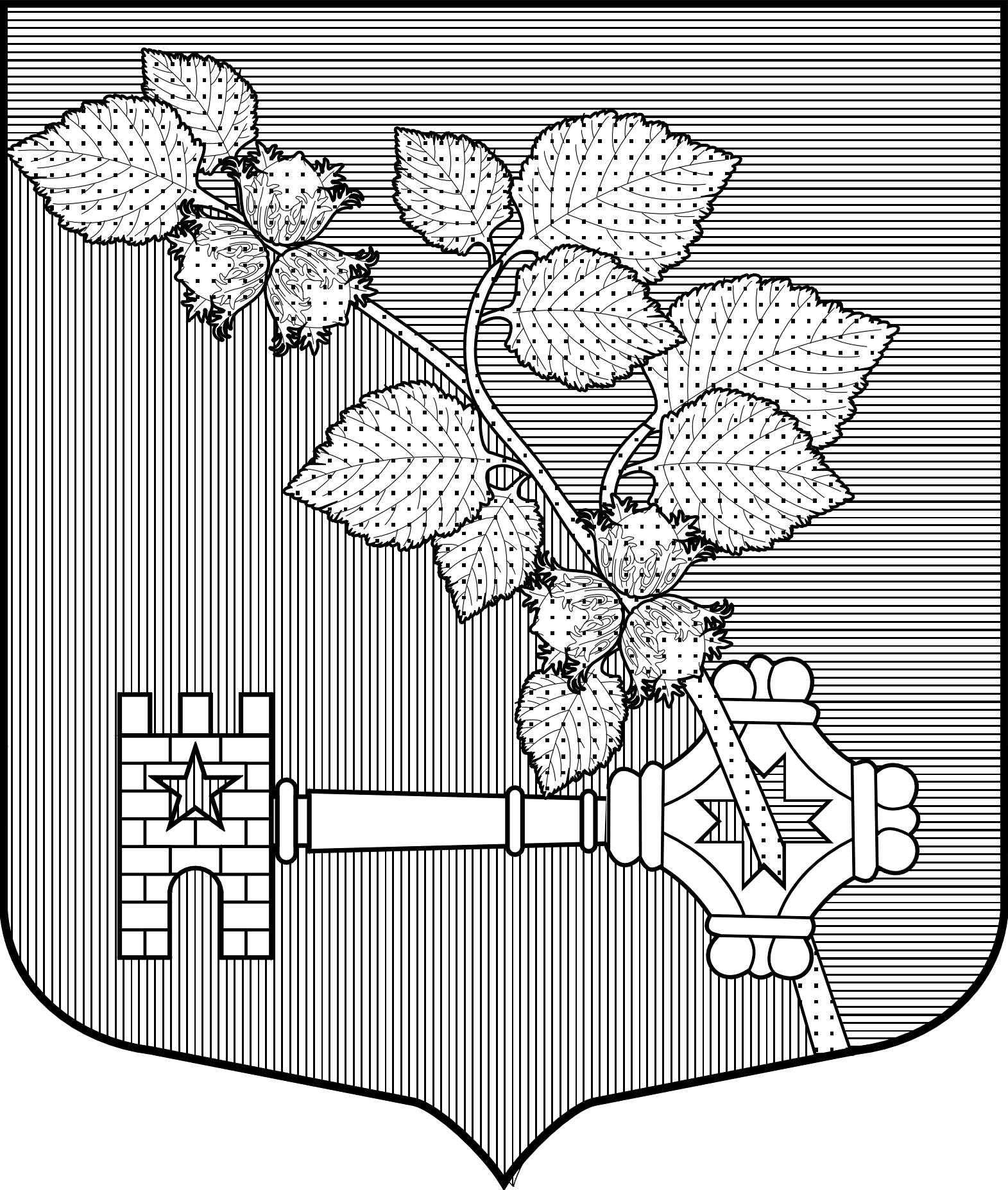 МЕСТНАЯ   АДМИНИСТРАЦИЯМуниципального образования Виллозское сельское поселениеМуниципального образованияЛомоносовский муниципальный районЛенинградской области                                                  ПОСТАНОВЛЕНИЕ № 32д. Виллози                                                                      		 « 11 » февраля 2014 год«Об организации обучения населения способам защиты и действиям в чрезвычайных ситуациях»В соответствии со статьей 8 Федерального закона от 12 февраля . № 28-ФЗ «О гражданской обороне», статьями 3, 19 Федерального закона от 18 ноября . № 69-ФЗ «О пожарной безопасности», статьей 11 Федерального закона от 21 декабря 1994 года № 68-ФЗ «О защите населения и территорий от чрезвычайных ситуаций природного и техногенного характера», постановлением Правительства Российской Федерации от 4 сентября . № 547 «О подготовке населения в области защиты от чрезвычайных ситуаций природного и техногенного характера» и в целях совершенствования порядка подготовки и обучения населения мерам пожарной безопасности, способам защиты от опасностей, возникающих при ведении военных действий или вследствие этих действий, способам защиты при чрезвычайных ситуациях,Постановляю:1. Утвердить Порядок подготовки и обучения населения мерам пожарной безопасности, способам защиты от опасностей, возникающих при ведении военных действий или вследствие этих действий, способам защиты при чрезвычайных ситуациях (Приложение).2. Установить, что подготовка и обучение организуется в рамках единой системы подготовки населения мерам пожарной безопасности, способам защиты от опасностей, возникающих при ведении военных действий или вследствие этих действий, способам защиты при чрезвычайных ситуациях и осуществляется по соответствующим группам в организациях (в том числе образовательных учреждениях), а также по месту жительства.3.Настоящее Постановление вступает в силу с момента принятия.4. Контроль за исполнением настоящего Постановления оставляю за собойГлава местной администрацииВиллозского сельского поселения                                       В.В. КозыревУТВЕРЖДЕНО:Приложение №1
к Постановлению главы местной администрации 
Виллозского сельского поселения № 32  от « 11 »февраля 2014 годаПорядок 
подготовки и обучения населения мерам пожарной безопасности, способам защиты от опасностей, возникающих при ведении военных действий или вследствие этих действий, способам защиты при чрезвычайных ситуациях1. Настоящее Положение определяет группы, задачи и формы обучения населения, проходящих подготовку и обучение мерам пожарной безопасности, способам защиты от опасностей, возникающих при ведении военных действий или вследствие этих действий, способам защиты при чрезвычайных ситуациях природного и техногенного характера (далее - чрезвычайные ситуации).2. Подготовку и обучение мерам пожарной безопасности, способам защиты от опасностей, возникающих при ведении военных действий или вследствие этих действий, способам защиты при чрезвычайных ситуациях проходят:лица, занятые в сфере производства и обслуживания, не включенные в состав органов управления муниципального звена территориальной подсистемы Ленинградской области единой государственной системы предупреждения и ликвидации чрезвычайных ситуаций (далее - работающее население);лица, не занятые в сфере производства и обслуживания (далее - неработающее население);лица, обучающиеся в общеобразовательных учреждениях и учреждениях начального, среднего и высшего профессионального образования (далее - обучающиеся);работники органов местного самоуправления и организаций, специально уполномоченные решать задачи по предупреждению и ликвидации чрезвычайных ситуаций и включенные в состав органов управления сельского звена муниципального звена территориальной подсистемы Ленинградской области единой государственной системы предупреждения и ликвидации чрезвычайных ситуаций (далее - уполномоченные работники);председатели комиссий по предупреждению и ликвидации чрезвычайных ситуаций и обеспечению пожарной безопасности администрации МО Виллозское сельское поселение3. Основными задачами при подготовке населения и обучении мерам пожарной безопасности, способам защиты от опасностей, возникающих при ведении военных действий или вследствие этих действий, способам защиты при чрезвычайных ситуациях являются:обучение населения правилам и приемам оказания первой медицинской помощи пострадавшим, правилам пользования средствами индивидуальной и коллективной защиты;выработка у руководителей администрации и организаций навыков управления силами и средствами, входящими в состав сельского звена муниципального звена территориальной подсистемы Ленинградской области единой государственной системы предупреждения и ликвидации чрезвычайных ситуаций;совершенствование практических навыков руководителей администрации и организаций, а также председателей комиссий по предупреждению и ликвидации чрезвычайных ситуаций и обеспечению пожарной безопасности в организации и проведении мероприятий по предупреждению чрезвычайных ситуаций и ликвидации их последствий;практическое усвоение уполномоченными работниками в ходе учений и тренировок порядка действий при различных режимах функционирования муниципального звена территориальной подсистемы Ленинградской области единой государственной системы предупреждения и ликвидации чрезвычайных ситуаций, а также при проведении аварийно-спасательных и других неотложных работ.4. Подготовка и обучение населения мерам пожарной безопасности, способам защиты от опасностей, возникающих при ведении военных действий или вследствие этих действий предусматривает:для работающего населения - проведение занятий по месту работы согласно рекомендуемым программам и самостоятельное изучение порядка действий при чрезвычайных ситуациях с последующим закреплением полученных знаний и навыков на учениях и тренировках;для неработающего населения - проведение бесед, лекций, вечеров вопросов и ответов, консультаций, показ учебных кино- и видеофильмов, в том числе на учебно-консультационных пунктах, а также самостоятельное изучение памяток, листовок, пособий, прослушивание радиопередач и просмотр телепрограмм по тематике пожарной безопасности, способам защиты от опасностей, возникающих при ведении военных действий или вследствие этих действий, способам защиты при чрезвычайных ситуациях области гражданской обороны и защиты при чрезвычайных ситуациях;для обучающихся - проведение занятий в учебное время по соответствующим программам в рамках курса «Основы безопасности жизнедеятельности» и дисциплины «Безопасность жизнедеятельности», утвержденными Министерством образования Российской Федерации;для уполномоченных работников и председателей комиссий по предупреждению и ликвидации чрезвычайных ситуаций и обеспечению пожарной безопасности, организаций, уполномоченных работников - повышение квалификации не реже одного раза в 5 лет, проведение самостоятельной работы, а также участие в сборах, учениях и тренировках.5. Для лиц, впервые назначенных на должность, связанную с выполнением обязанностей в области пожарной безопасности, способов защиты от опасностей, возникающих при ведении военных действий или вследствие этих действий, способам защиты при чрезвычайных ситуациях области гражданской обороны и защиты при чрезвычайных ситуациях, переподготовка или повышение квалификации в течение первого года работы является обязательной. Повышение квалификации может осуществляться по очной и очно-заочной формам обучения, в том числе с использованием дистанционных образовательных технологий.6. Повышение квалификации в области пожарной безопасности, способов защиты от опасностей, возникающих при ведении военных действий или вследствие этих действий, способам защиты при чрезвычайных ситуациях области гражданской обороны и защиты при чрезвычайных ситуациях проходят:уполномоченные работники и председатели комиссий по предупреждению и ликвидации чрезвычайных ситуаций и обеспечению пожарной безопасности - в учебно-методическом центре по гражданской обороне и чрезвычайным ситуациям Ленинградской области («УМЦ ГОЧС Ленинградской области»);уполномоченные работники - в учебных заведениях Министерства Российской Федерации по делам гражданской обороны, чрезвычайным ситуациям и ликвидации последствий стихийных бедствий, учреждениях повышения квалификации федеральных органов исполнительной власти и организаций, учебно-методическом центре по гражданской обороне и чрезвычайным ситуациям Ленинградской области («УМЦ ГОЧС Ленинградской области»).Повышение квалификации преподавателей дисциплины «Безопасность жизнедеятельности» и преподавателей - организаторов курса «Основы безопасности жизнедеятельности» в области гражданской обороны и защиты при чрезвычайных ситуациях осуществляется в учебных заведениях Министерства Российской Федерации по делам гражданской обороны, чрезвычайным ситуациям и ликвидации последствий стихийных бедствий, учреждениях повышения квалификации Министерства образования Российской Федерации и других федеральных органов исполнительной власти, являющихся учредителями образовательных учреждений, учебно-методическом центре по гражданской обороне и чрезвычайным ситуациям Ленинградской области.7. Совершенствование знаний, умений и навыков в области пожарной безопасности, способов защиты от опасностей, возникающих при ведении военных действий или вследствие этих действий осуществляется в ходе проведения комплексных, командно-штабных учений и тренировок, тактико-специальных учений.8. К проведению командно-штабных учений в администрации МО Виллозское сельское поселение могут в установленном порядке привлекаться оперативные группы, соединений и воинских частей Вооруженных Сил Российской Федерации, внутренних войск Министерства внутренних дел Российской Федерации и органов внутренних дел Российской Федерации, а также по согласованию с органами исполнительной государственной власти Ленинградской области и органами местного самоуправления - силы и средства муниципального звена территориальной подсистемы Ленинградской области единой государственной системы предупреждения и ликвидации чрезвычайных ситуаций.9. Тактико-специальные учения продолжительностью до 8 часов проводятся с участием аварийно-спасательных служб и нештатных аварийно-спасательных формирований (далее - формирования) организаций 1 раз в 3 года, а с участием формирований постоянной готовности - 1 раз в год.10. Комплексные учения продолжительностью до 2 суток проводятся 1 раз в 3 года в муниципальных образованиях и организациях, имеющих опасные производственные объекты, а также в лечебно-профилактических учреждениях. В других организациях 1 раз в 3 года проводятся тренировки продолжительностью до 8 часов.11. Тренировки в общеобразовательных учреждениях и учреждениях начального, среднего и высшего профессионального образования проводятся ежегодно.12. Лица, привлекаемые на учения и тренировки по пожарной безопасности, способам защиты от опасностей, возникающих при ведении военных действий или вследствие этих действий, способам защиты при чрезвычайных ситуациях, должны быть проинформированы о возможном риске при их проведении.